Eleventh SessionKatowice, Republic of Poland26 – 30 June 2022Item 2 (a) of the provisional agenda* Annotations to the provisional agenda1. 	Opening of the session1. 	The Eleventh Session of the World Urban Forum will be opened at 10.00 a.m. on Monday,27 June 2022. 2. 	Organizational mattersAdoption of the agenda2. 	The provisional agenda for the session has been prepared by the Executive Director in consultation with Governments, local authorities and other stakeholders. It is contained indocument HSP/WUF/11/1.(b) 	Establishment of an advisory group for the Eleventh Session of the World Urban Forum3. 	As agreed at the first session of the World Urban Forum, the Executive Director will inform theForum about the composition of the multi-partner advisory group that will advise and assist theExecutive Director with the organization, management and conduct of all the meetings and events totake place during the Eleventh session of the Forum.(c) 	Organization of work4. 	The Forum will consider and adopt the organization of work that has been proposed by theExecutive Director, as set out in the programme of the Eleventh Session of the World Urban Forum(HSP/WUF/11/INF/6). The working arrangements for the Forum are set out in documentHSP/WUF/11/INF/4.3. 	Dialogues on the theme: “Transforming our Cities for a Better Urban Future”5. 	The programme includes an indication of the date, time, venue and panelists for each of the six dialogues under this theme and the extraordinary dialogue and a summary of the content, the main discussion points and the documentation for each dialogue.4. 	Special sessions6. 	Details of the special sessions to be held during the session may be found in the programme.5. 	Government and partner round tables7.	Details of the round tables to be held during the session may be found in the programme.6. 	Stakeholder networking sessions8. 	Stakeholder networking sessions to be held during the session are also listed in the programme.7. 	Provisional agenda and other arrangements for the next session of the WorldUrban Forum9. 	The Forum is expected to consider and approve a draft provisional agenda and otherarrangements for its next session.8. 	Adoption of the summary report of the session10. 	The Forum will consider and adopt its report.9. 	Closure of the session11. 	The Forum is expected to conclude the work of its Eleventh Session by 6.00 p.m., on Thursday, 30 June 2022.____________________UNITEDNATIONSUNITEDNATIONSHSPHSP/WUF/11/1/Add.1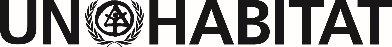   World Urban ForumDistr.:  GeneralDate: 26 June 2022English only